		OEA/Ser.W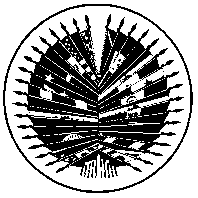 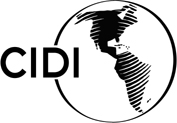 	CIDI/doc.302/20	15 outubro 2020	Original: espanhol RELATÓRIO DA SENHORA YESICA FONSECA MARTINEZ, REPRESENTANTE SUPLENTE DO PERU,PRESIDENTE DA COMISSÃO DE ASSUNTOS MIGRATÓRIOS (CAM)(Período 2019–2020)(Item 4 da ordem do dia: Relatórios das presidências das comissões permanentesdo CIDI, CVI Reunião Ordinária do Conselho Interamericano de Desenvolvimento Integral,realizada em 15 de outubro de 2020)INSTALAÇÃO E ELEIÇÃO DAS AUTORIDADES DA CAMA Comissão de Assuntos Migratórios (CAM) foi criada pela resolução AG/RES. 2738 (XLII-O/12), “Fortalecimento do tema migratório na OEA: Constituição da Comissão de Assuntos Migratórios”.A Comissão de Assuntos Migratórios para o período 2019–2020 foi instalada na Nonagésima Segunda Reunião Ordinária do CIDI, realizada em 27 de agosto de 2019, a mesma data em que a Senhora Yesica Noemí Fonseca Martinez, Representante Suplente do Peru junto à OEA, foi eleita por aclamação como Presidente da Comissão.A eleição da Vice-Presidência da CAM foi realizada na primeira reunião da Comissão, em 5 de novembro de 2019, quando se elegeu o Senhor Álvaro Calderón Ponce de León, Ministro Conselheiro, Representante Suplente da Colômbia.ATIVIDADES REALIZADAS PELA CAM: PERÍODO 2019–2020Na primeira reunião, realizada em 5 de novembro de 2019, a CAM aprovou seu Plano de Trabalho para o período 2019–2020 (CIDI/CAM/doc.65/19 rev.1  English  - Español), em cumprimento do qual se realizaram as seguintes sessões temáticas ao longo do período:A primeira ocorreu em 25 de novembro de 2019 e destinou-se à análise das “Normas internacionais e interamericanas em matéria de proteção de direitos dos trabalhadores migrantes e suas famílias”. Para tanto, contou-se com apresentações de peritos do Departamento de Inclusão Social (DIS) da OEA e da Comissão Interamericana de Direitos Humanos (CIDH), que ressaltaram que, nas últimas décadas, os países das Américas vêm adotando um enfoque de direitos em matéria de migração que se reflete nas reformas realizadas nas normas migratórias, assim como nas políticas públicas implementadas. A sessão contou também com uma apresentação da Direção-Geral sobre Migração e Estrangeiros da Costa Rica sobre as diversas políticas implementadas nos últimos anos a fim de proteger os direitos das populações de migrantes e refugiados.  A segunda sessão temática teve lugar em 16 de dezembro de 2019 e, em comemoração ao Dia Internacional do Migrante, concentrou-se em destacar as contribuições dos migrantes nos países de acolhimento. A sessão contou com a presença de peritos do Instituto de Políticas Migratórias dos Estados Unidos, da Universidade Texas A&M e do Banco Bilbao Vizcaya (BBVA) do Peru. Entre outros aspectos, destacou-se a contribuição dos imigrantes para aumentar os níveis de produtividade e o crescimento do Produto Interno Bruto quando são integrados à força de trabalho dos países de acolhimento, bem como a geração de emprego, uma vez que muitos deles são empresários e investidores.  Nessa sessão, os delegados dos Estados também dialogaram sobre “Políticas públicas e melhores práticas na região para combater a discriminação, a xenofobia e o racismo”, e houve apresentações de representantes dos Governos de Panamá, México e Canadá. A terceira sessão temática foi realizada em 30 de janeiro de 2020 e destinou-se à análise dos “Desafios em matéria de migração para os Estados do Caribe, especialmente para os pequenos Estados insulares”. A sessão contou com a presença de peritos da Universidade das Índias Ocidentais de Barbados e do Banco Mundial, bem como de representantes da diáspora caribenha nos Estados Unidos.  Além disso, a pedido dos Estados membros, foi apresentado à CAM um relatório sobre as atividades referentes à imigração internacional realizadas no âmbito da OEA, elaborado pelo Departamento de Inclusão Social (DIS).  A quarta sessão temática da CAM teve lugar em 27 de fevereiro de 2020 e destinou-se à análise das várias iniciativas da comunidade internacional para apoiar os países da região na resposta às necessidades humanitárias e facilitar a integração social das populações migrantes nas Américas. A sessão contou com a presença de peritos do Banco Mundial, do Banco Interamericano de Desenvolvimento (BID) e da Organização Internacional para Migrações (OIM). Nela salientou-se que, tendo em conta os fluxos crescentes de migrantes e refugiados na região, especialmente provenientes de Venezuela, Nicarágua, Haiti e norte da América Central, a comunidade internacional desempenha um papel muito importante na prestação de apoio técnico e financeiro aos países da região.  Em vista da pandemia gerada pela covid-19, a Presidência considerou relevante dedicar a quinta e última sessão temática da CAM ao impacto que a pandemia tem tido sobre as pessoas migrantes das Américas. Na referida reunião, realizada em 5 de junho de 2020, a diretora do Departamento de Inclusão Social apresentou a seção sobre migrantes do “Guia prático de respostas inclusivas e com enfoque de direitos frente à covid-19 nas Américas” da Secretaria de Acesso a Direitos e Equidade. Houve também apresentações de peritos da CIDH, da Organização Pan-Americana da Saúde e do Comitê Internacional da Cruz Vermelha.Além disso, no cumprimento de seu mandato de zelar para que as instituições do Sistema Interamericano cumpram os objetivos em matéria de migração internacional que lhes foram atribuídos pelo Programa Interamericano para a Promoção e Proteção dos Direitos Humanos dos Migrantes, Incluindo dos Trabalhadores Migrantes e de Suas Famílias [AG/RES. 2883 (XLVI-O/16)], a Presidência da CAM solicitou à CIDH, ao Instituto da Criança e do Adolescente (INN), à Comissão Interamericana de Mulheres (CIM) e ao Departamento de Segurança Pública da Secretaria de Segurança Multidimensional da OEA que apresentassem relatórios escritos sobre o trabalho realizado no último ano para cumprir os objetivos do Programa. Essas informações foram registradas no Relatório da Presidência da CAM sobre o Processo de Acompanhamento do Programa Interamericano [(CIDI/CAM/doc.80/20) Español |English|Français|Português] que foi distribuído a todos os Estados em 12 de agosto de 2020 e apresentado na sessão do CIDI de 29 de setembro de 2020. 	Finalmente, no âmbito da CAM, os Estados membros da OEA negociaram e acordaram diversos parágrafos sobre migração para inclusão na linha estratégica “Estimular a promoção e a proteção dos direitos humanos dos migrantes, incluindo dos trabalhadores migrantes e de suas famílias, em conformidade com o Programa Interamericano na matéria, para aumentar sua contribuição para o desenvolvimento” do projeto de resolução omnibus do Conselho Interamericano de Desenvolvimento Integral (CIDI), a ser considerado no Quinquagésimo Período Ordinário de Sessões da Assembleia Geral.III.	AGRADECIMENTOSA Presidência agradece o apoio prestado pelo Vice-Presidente da CAM, Álvaro Calderón Ponce de León, Ministro Conselheiro, Representante Suplente da Colômbia, e as valiosas contribuições das delegações dos Estados membros na negociação dos parágrafos a serem incluídos no projeto de resolução omnibus do CIDI, bem como sua participação ativa nas atividades estabelecidas no Plano de Trabalho da CAM para o período 2019–2020. Agradece também o valioso apoio da Secretaria Executiva de Desenvolvimento Integral e do Departamento de Inclusão Social da Secretaria de Acesso a Direitos e Equidade, que atuam como Secretaria e Secretaria Técnica da CAM, respectivamente.